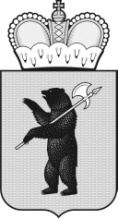 ТЕРРИТОРИАЛЬНАЯ ИЗБИРАТЕЛЬНАЯ КОМИССИЯГОРОДА ПЕРЕСЛАВЛЯ-ЗАЛЕССКОГОР Е Ш Е Н И Е20 января 2016 года                                                      			   № 4/13г.Переславль-ЗалесскийЯрославской областиО плане работы территориальной избирательной комиссии города Переславля-Залесского на 2016 годВ целях оперативного управления и стратегического планирования перспективной деятельности территориальной избирательной комиссии города Переславля-Залесского, на основании пункта 9 статьи 26 Федерального закона от 12 июня 2002 года № 67-ФЗ «Об основных гарантиях избирательных прав граждан и права на участие в референдуме граждан Российской Федерации» территориальная избирательная комиссия города Переславля-Залесского РЕШИЛА:1. Утвердить план работы территориальной избирательной комиссии города Переславля-Залесского на 2016 год (прилагается).2. Направить настоящее решение в Избирательную комиссию Ярославской области.3. Контроль за исполнением настоящего решения возложить на председателя территориальной избирательной комиссии города Переславля-Залесского Тарбаеву Е.Н.Председатель территориальнойизбирательной комиссии города Переславля-Залесского					Е.Н.Тарбаева
Секретарь территориальнойизбирательной комиссиигорода Переславля-Залесского					М.А.Мухина